Assignments: Sections 6.1-6.2 and 6.6-6.7Mr. Miller – PreCalculusDaniel.Miller@hvs.org	248-676-8320 ext. 7153www.MrDmillersclassroom.weebly.com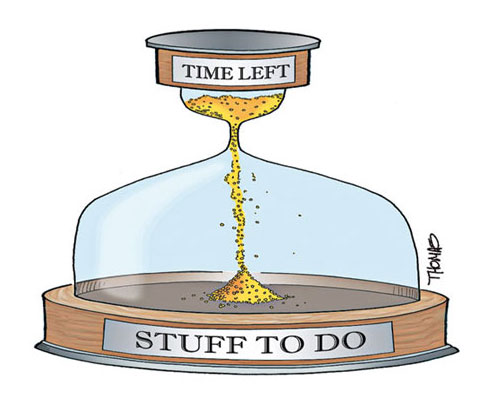 6.1 p6516.2 p6616.6 p7096.7 p719Monday1/25p651 1-15 oddTuesday1/26P652 17-29 oddWedensday1/271-28 oddThursday1/2821-37 odd, 47, 49, 511-7 odd, 17-21 oddFriday1/29Work On Review SheetWork On Review SheetWork On Review SheetWork On Review SheetMonday2/1Go over Review SheetGo over Review SheetGo over Review SheetGo over Review SheetTuesday2/2Quiz 6:1-3, 6-7Quiz 6:1-3, 6-7Quiz 6:1-3, 6-7Quiz 6:1-3, 6-7